発表要旨テンプレート森　加奈恵（Kanae MORI）総合分析実験センター 機器分析部門１．見出しここに本文２．見出しここに本文３．見出しここに本文４．見出しここに本文５．参考文献文献名文献名※提出時に要領は削除してください要旨作成要領１．要旨作成について本研究会で口頭発表をする方は、報告集原稿を作成して提出してください。原稿の書式について以下に記述しますので、ご協力をお願いします。なお、提出された原稿の記載内容について、修正等は行いません。２．スタイルの利用必要な場所にテキストを入力するか、別ファイルで作成したテキストをコピー&ペーストすれば、所定の書式に従った原稿が作成できます。スタイルが崩れた場合は、該当箇所を選択し、図1の赤枠内のスタイルを適宜選択してください。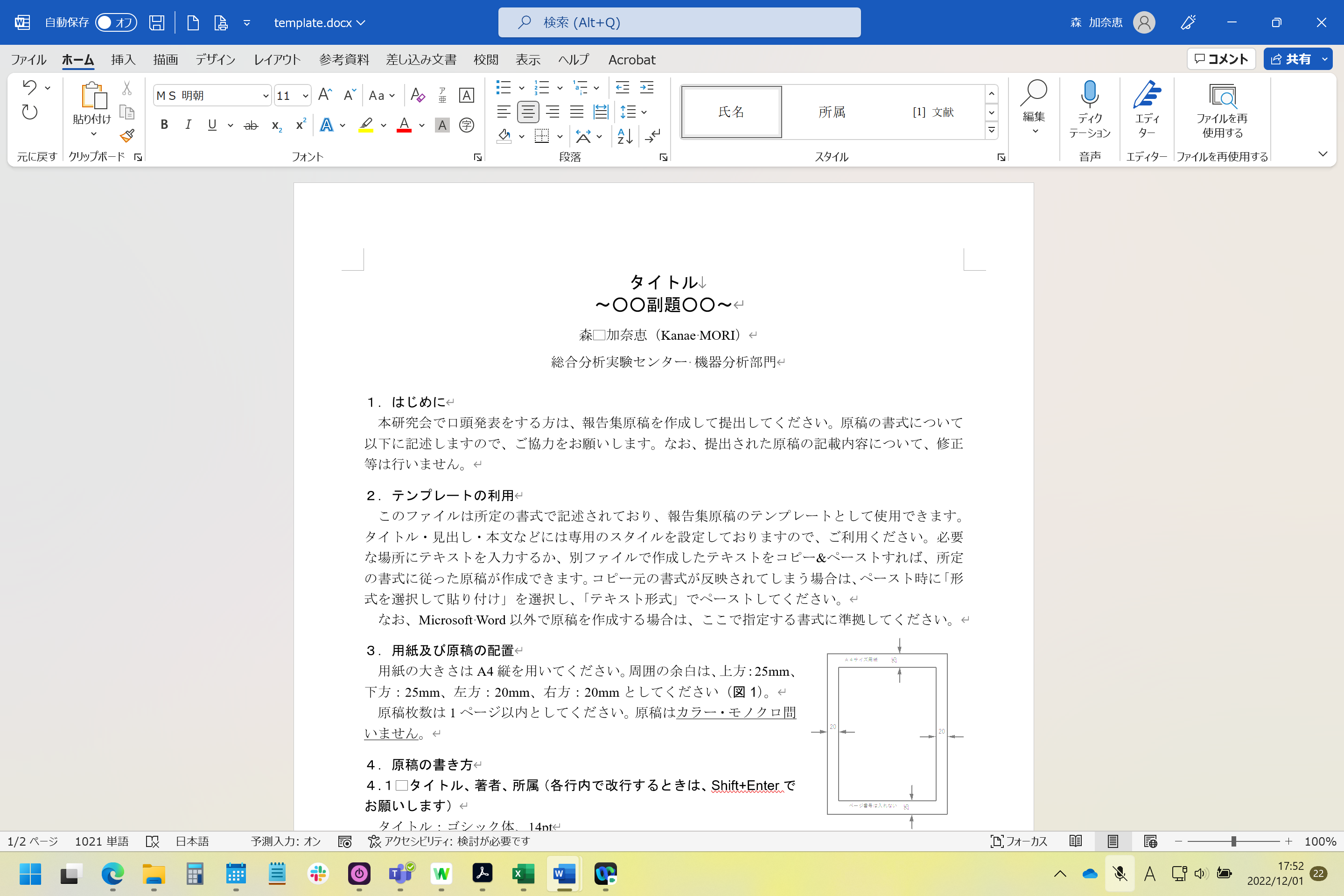 ３．原稿の書き方３.１　用紙用紙　　　　：A4　縦　1枚余白　　　　：上 25mm　下 25mm　左20mm　右 20mmページ数　　：1ページ以内カラー　　　：カラー・モノクロ問わない３.２　書式タイトル　　：ゴシック体　太字　14pt氏名・所属　：明朝体　11pt見出し　　　：ゴシック体　太字　11pt本文　　　　：明朝体　11pt図表タイトル：明朝体　9pt３.３　図表の挿入図表には通し番号を振り、図1、表1のように表記してください。図のキャプションは図の下部に、表のキャプションは表の上部に記入してください。４．原稿の提出提出形式　　：PDFファイル提出先　　　：https://forms.office.com/r/xWzcG4qqzj提出締切　　：2023年2月10日（金）